10  июня9 день работы в лагере начался с утренней зарядки, прошла Минутка пожарной безопасности в школе. Ребята повторили правила, как вести себя в случае возникновения пожара . Прошло торжественное мероприятие "12 июня-День России", дети вспомнили символы нашей Родины,пропели гимн, отвечали на вопросы по истории России, читали выразительно стихотворения о нашей могучей стране. Как итог этого
мероприятия, отряды получили задания. Прошли игры на свежем воздухе. Завершилась неделя торжественным спуском флага РФ.

#НавигаторыДетства73 #НавигаторыДетства #Росдетцентр #МОУВыровскаяСОШ #деньединыхдействий #Ульяновскаяобласть #деньроссии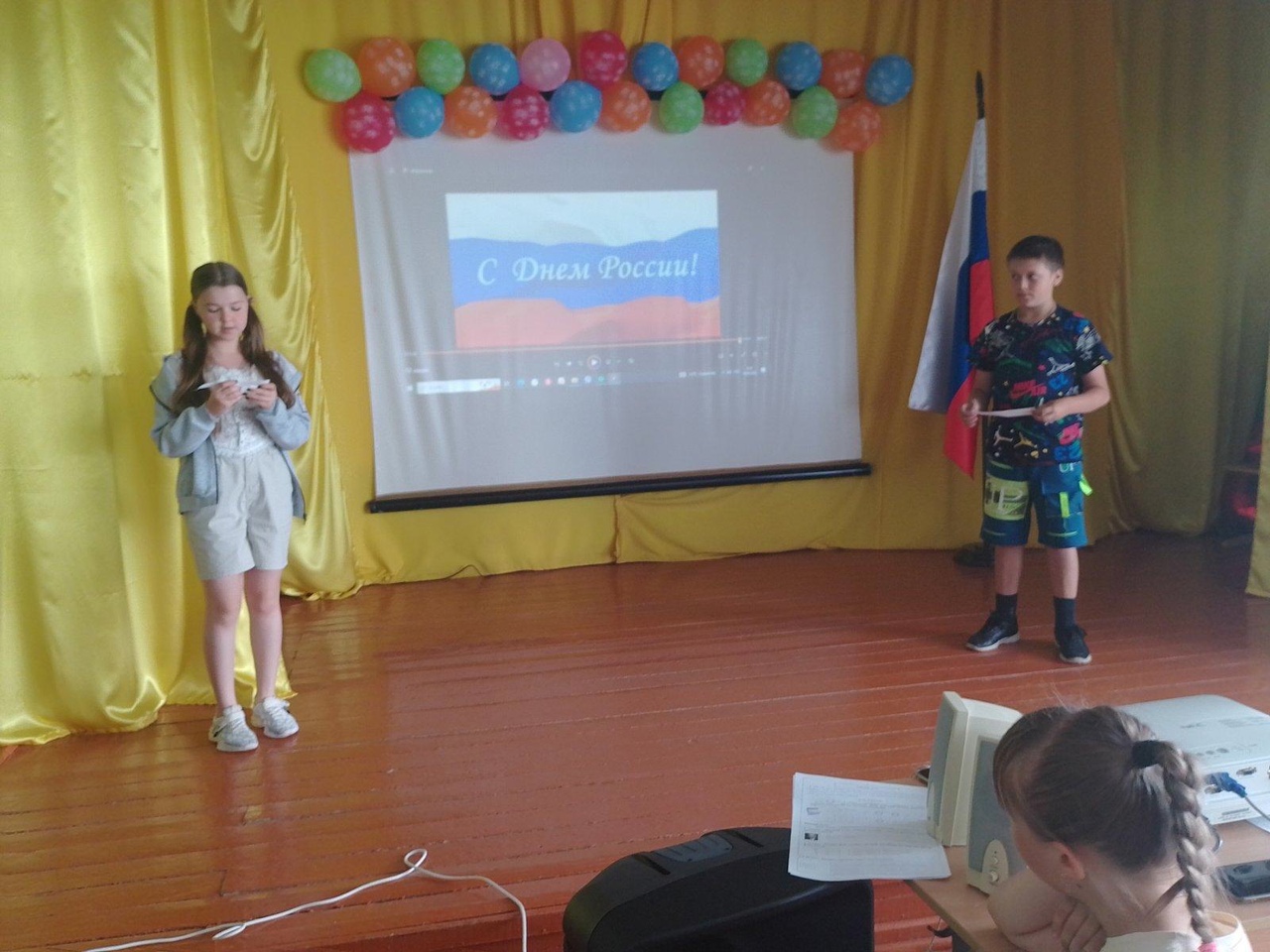 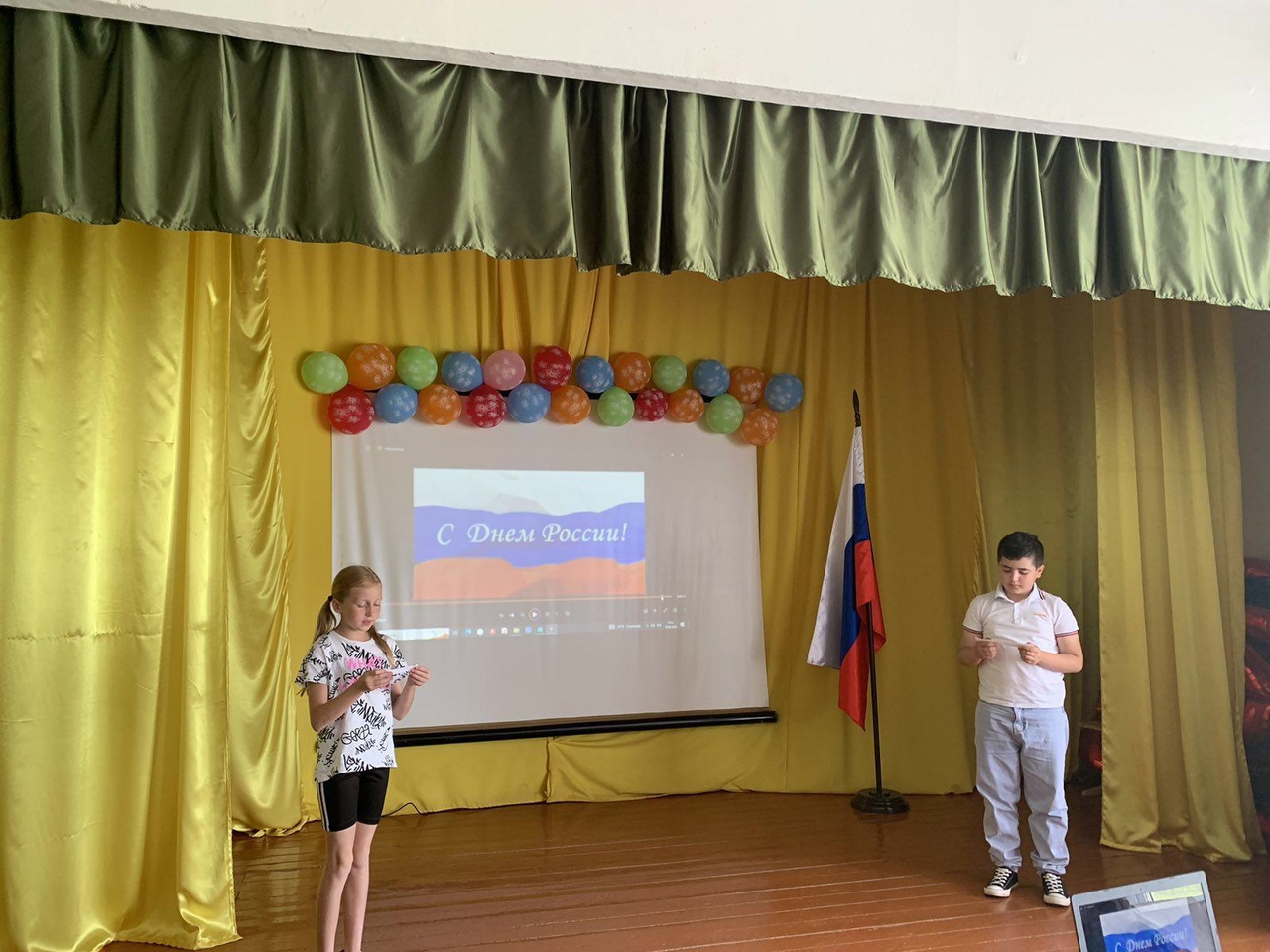 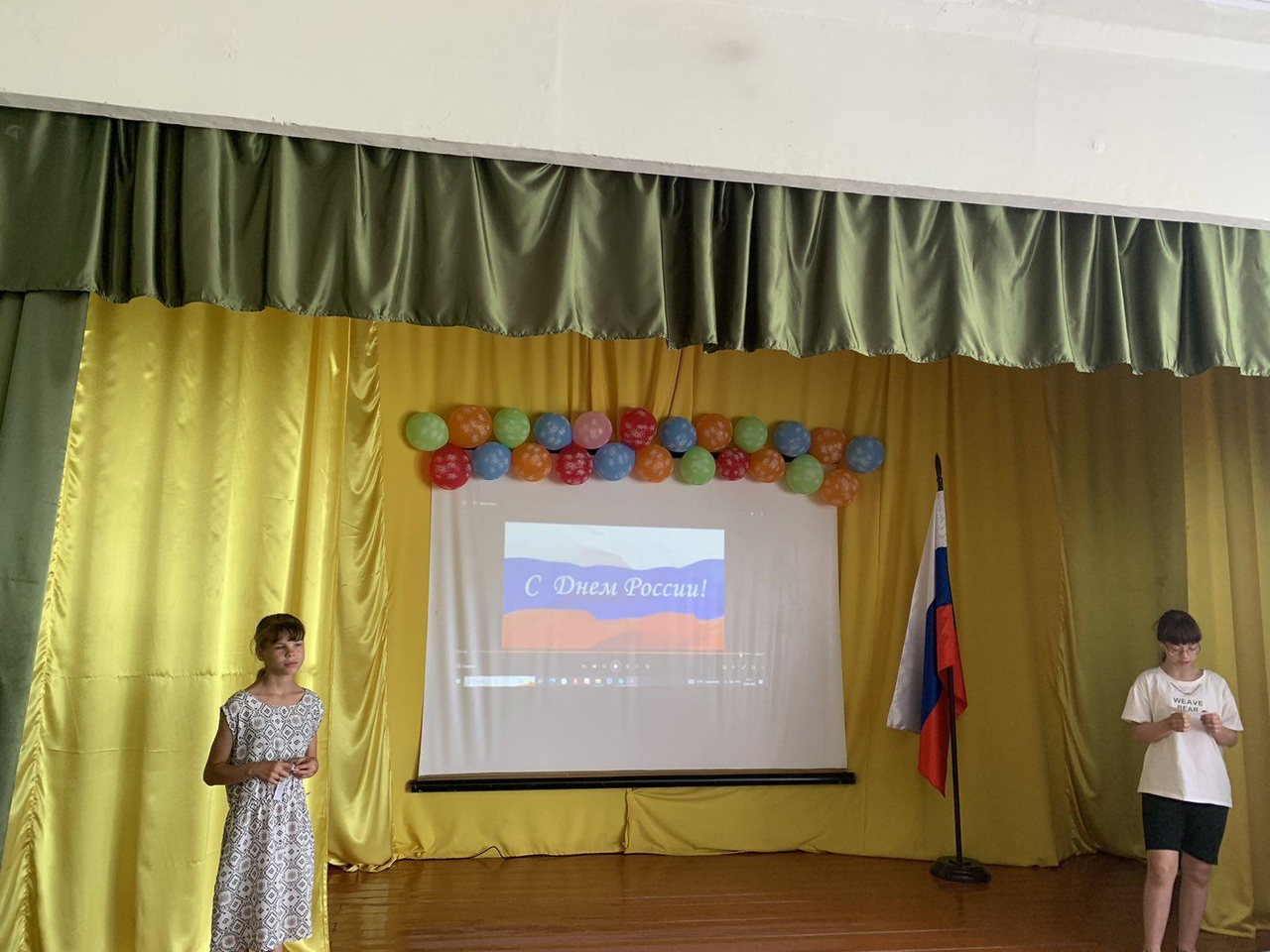 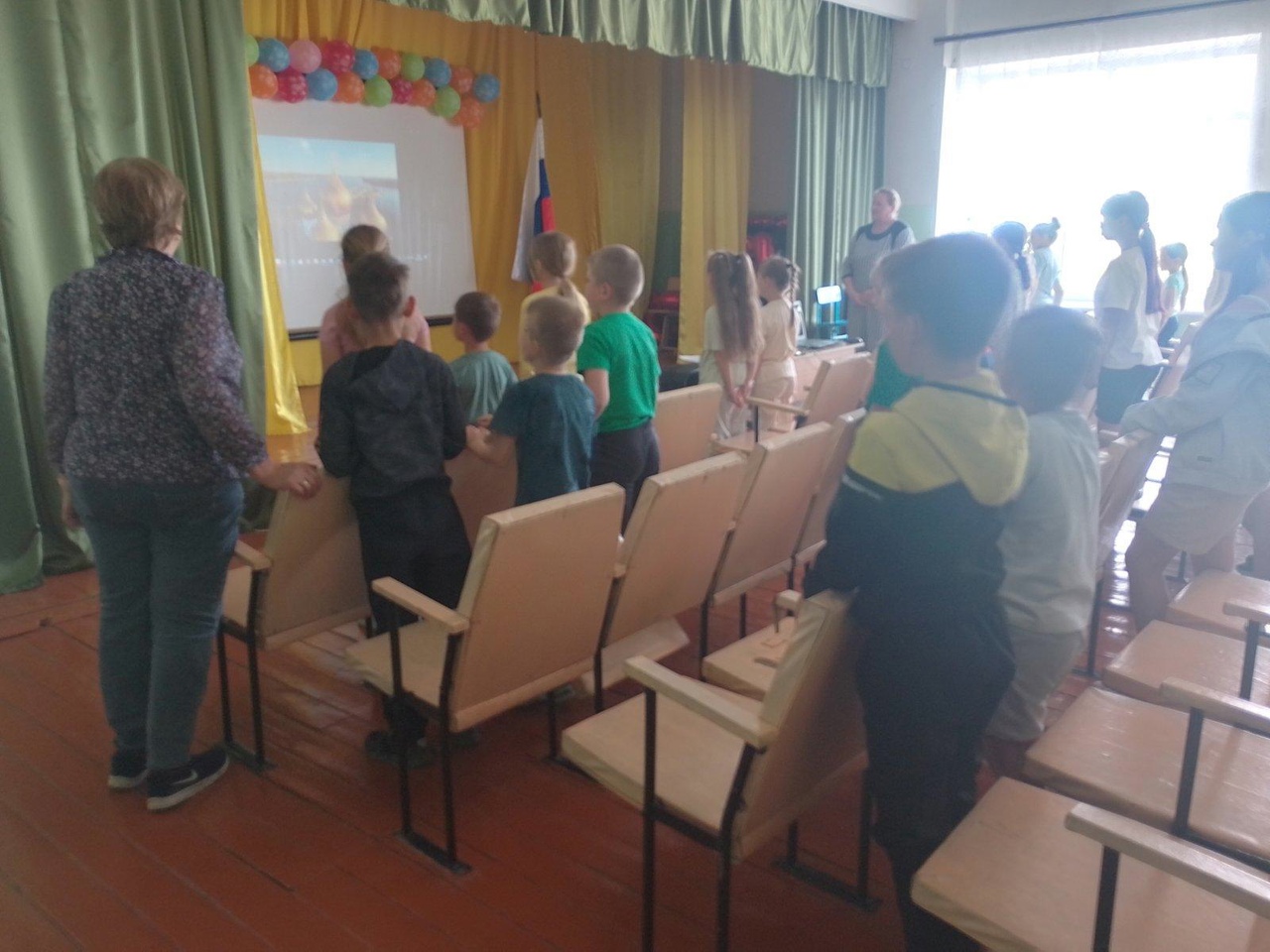 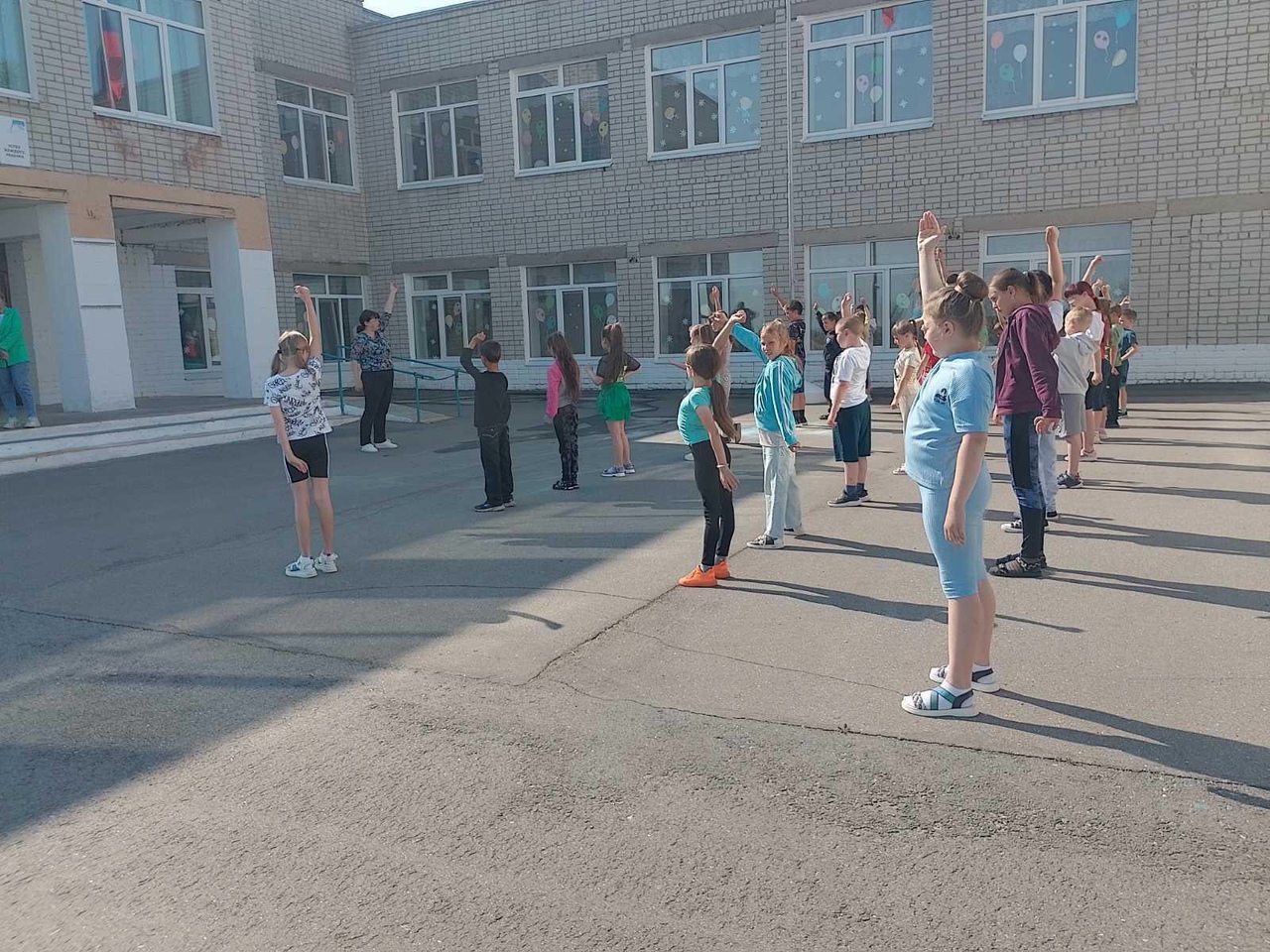 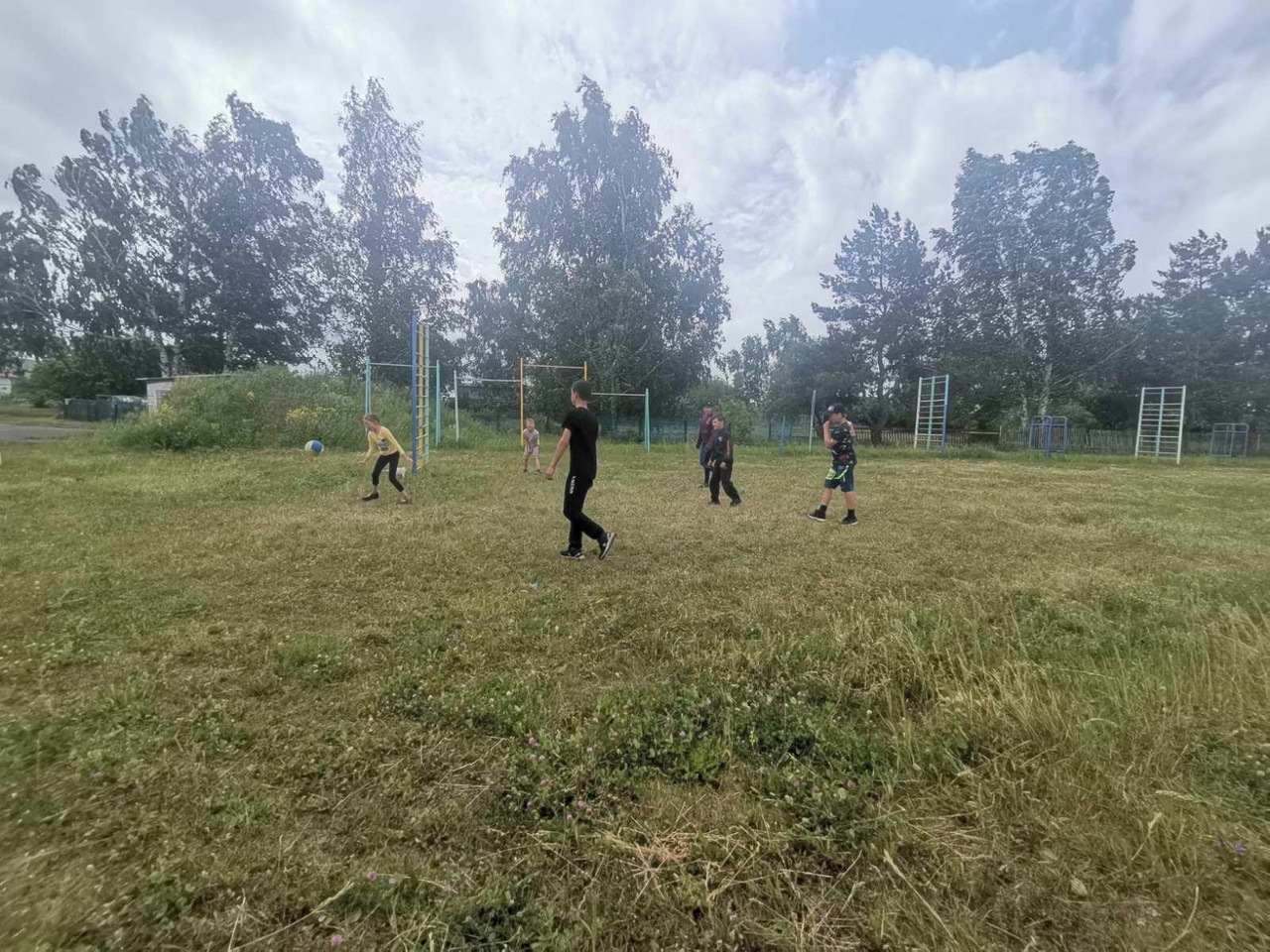 